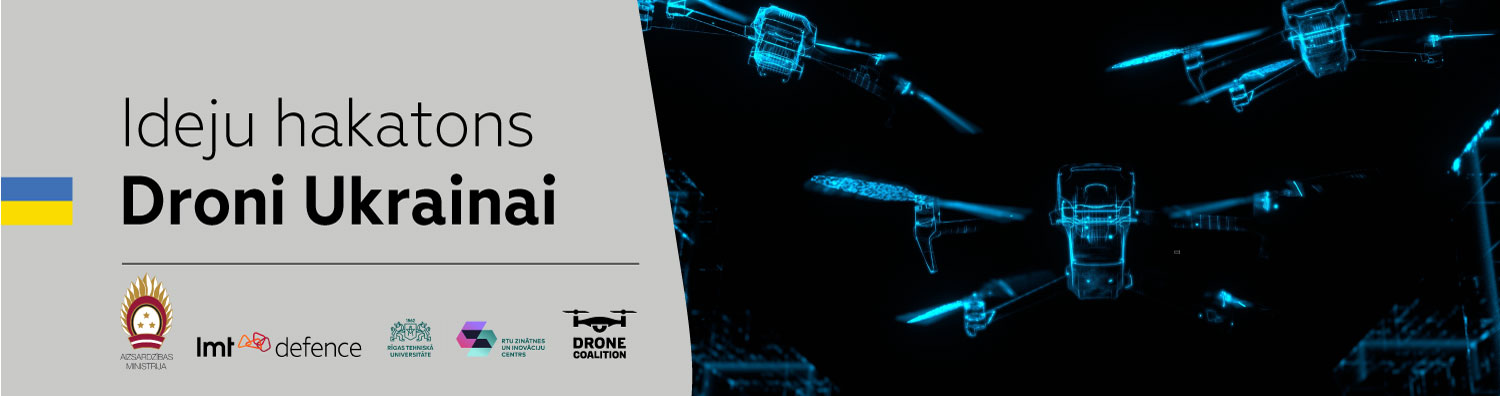 Latvijas Kara muzejsMentoru un ekspertu sarakstsKatrs mentors un eksperts apmeklēs katru komandu, un ir iespēja uzrunāt konkrētu mentoru individuāli. Mentori un eksperti būs pieejami trešdien, no 14:00 līdz 19:00, un pēc 20:00 - gan klātienē, gan attālināti. Attālinātā pieslēgšanās tiks nodrošināta pēc pieprasījuma vai patstāvīgi. Ar komandām strādās un būs pieejami arī NBS eksperti.Jānis Kondrāts, Vadošais mentors, janis.kondrats@rtu.lvNATO DIANA biznesa eksperts, inovāciju projekti ar ASV aizsardzības departamentu, Eiropas Aizsardzības Fondu eksperts.Konstantins Popiks, Tehniskais un biznesa eksperts, konstantins.popiks@gmail.comUAV Factory (Edge Autonomy) dibinātājs, bezpilota lidaparātu izstrāde un ražošana, uzņēmējdarbība.Silvija Pole, Juridiskā eksperte, silvija.pole@gmail.comJuridiskie jautājumi, projektu pieteikumu sagatavošana, izvērtēšana, Eiropas fondu finansējuma piesaiste, intelektuālais īpašums.Krišjānis Antons, Risinājumu uzturēšanas daļas vadītājs, krisjanis.antons@lmt.lvPrototipi, dronu video pārraide, apkope, IT sistēmas, FPV droni, sakaru sistēmas, apmācības.Sofija Katerīna Jākobsone, Grafiskā dizainere, sofija-katerina.jakobsone@rtu.lvDizainere, produktu izstrāde, vizuālā identitāte, 3D modelēšana, prezentāciju dizains.Guntis Valters, Datorredzes un mobilitātes biznesa vadītājs, guntis.valters@lmt.lvKomerciālo dronu lietošana, testēšana, demonstrācijas, datorredze, FPV, radio sakari, elektromagnētiskais starojums.Uldis Petrovs, tehnoloģijas un risinājumi, uldis.petrovs@lmt.lvPrototipi, dronu video pārraide, FPV droni, apkope un remonts, sakaru sistēmas.Ainars Čukurs, projektu koordinātors, ainars.cukurs@lmt.lvNBS vajadzību izpratne, projektu vadība, sadarbība ar NBS, dronu ražošana.Ņikita Kazakevičs, nikita.kazakevics@lmt.lvInovācijas, LIAA, komercializācija, aparatūras iespējota programmatūra.Raivis Deksnis, Inženieris, raivis.deksnis@lmt.lvElektronikas inženieris ar kompetenci bezvadu sakaru risinājumos, robotikā un lietu internetā.Jānis Lapsa, Tehniskais eksperts, janis.lapsa_2@rtu.lvPrototipēšanas tehnika, materiāli un vispārējie industriālie dizaina jautājumi.Kristers Šabansks, Elektronikas inženieris, kristers.sabansks@rtu.lvMikrokontrolleri, sensori un bezvadu komunikācijasMikus Vilsons, TechVentures, Investors, info@holdings.lv